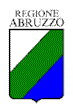 GIUNTA REGIONALERegione Abruzzo Dipartimento sanitàVia Conte di Ruvo 74 65100 PESCARA PEC: dpf003@pec.regione.abruzzo.itOggetto: Manifestazione di interesse per l’individuazione dei componenti del Comitato Etico Regionale (CEtRA)Il/La sottoscritto/a (cognome e nome) _______________________________________________Nato/a a ___________________________________________ Prov. (_____) il ____________ residente a __________________________________________  C.A.P.__________________  Via______________________________________ n. ________ Tel. _____________________ presenta domanda per la nomina a componente del Comitato Etico Regionale (CEtRA)per il seguente profilo/professionalità (N.B. è possibile presentare istanza anche per più profili):______________________________________________________________________ (fare riferimento a quanto indicato nel bando) A tal fine dichiara, sotto la propria responsabilità, ai sensi del D.P.R. n. 445/2000 e s.m.i.: di essere in possesso di cittadinanza italiana o equivalente; di essere in possesso del seguente titolo di studio: ____________________ conseguito il ______________________ presso _____________________________; di essere in possesso della seguente Specializzazione __________________________conseguita il _________________________ presso ____________________________________________;di essere in possesso dell’abilitazione professionale ________________ ______________________________________________conseguita il _____________;di essere iscritto/a all’Ordine/Collegio _______________________________ numero di registrazione all’Ordine ________;di non aver conseguito la seguente condanna penale passata in giudicato e di non essere a conoscenza di procedimenti penali a proprio carico in corso; di essere in possesso di una documentata competenza ed esperienza nelle sperimentazioni cliniche dei medicinali e dei dispositivi medici e nelle altre materie di competenza del Comitato Etico; Specificare anni di esperienza:_______; h)	  di non aver ricoperto/ di aver ricoperto ruoli in precedenti comitati eticiSe si: indicare  ruolo____________________________-	per anni_____________________-	numero di studi presentati come relatore nei precedenti comitati etici________-	numero studi sottomessi come proponente________________i)	di occupare la seguente posizione lavorativa (ruolo ed Ente di appartenenza) ____________________________________j)	di essere in stato quiescenza. Se si, indicare anni di anzianità di quiescenza (a far data da…………) __________k)	di avere conoscenza di base nell’utilizzo di piattaforme web e dei programmi di uso comune di videoscrittura e calcolo (pacchetto Office o analoghi); l)	di possedere una buona conoscenza della lingua inglese m) di non avere interessi diretti (*) presso Società e/o Aziende (ovvero società controllanti o controllate, consociate o sussidiarie) che sviluppano, producono o commercializzano prodotti farmaceutici, dispositivi medici, biologici, chimici e dietetici;n) di non trovarsi in situazioni di conflitto di interesse dirette o indirette (come dettagliatamente dichiarato nell’allegato 1.c);o) di non incorrere in alcuna delle cause di incompatibilità previste nell’Avviso (come dettagliatamente dichiarato nell’allegato 1.d);p) di autorizzare il Dipartimento Sanità al trattamento dei propri dati personali, ai sensi del D. Lgs. 196/2003, ai fini dello svolgimento degli adempimenti connessi con l’espletamento delle relative procedure. Allega alla presente i seguenti documenti: curriculum vitae secondo il formato europeo datato e sottoscritto  	documento di riconoscimento in corso di validità  altro (elencare documenti allegati)________________________________________________________________________________ ________________________________________________________________________________________________________________________________________________________________L’indirizzo presso il quale spedire le comunicazioni relative alla presente è il seguente: Nome ____________________________Cognome _______________________________________ Via ___________________________________________________ n. _________ CAP. _______Città _________________________________________________ Tel. __________________ Cellulare _________________________________________ E-mail__________________________________________________________________________ PEC personale ___________________________________________________________In fedeData _______________________ Firma ______________________________________________